CARTA PATROCINIO.-NOMBRE DEL PROYECTO :  Proyecto de Ley relativo al otorgamiento de una Beca denominada  BECA DE DESARROLLO HUMANO INTEGRAL PARA ESTUDIANTES TALENTOSOS.YO,   MARIO VENEGAS CARDENAS, CEDULA DE IDENTIDAD N° 8.385.479-0CARGO :              Diputado del Distrito 48 de la IX Región de la AraucaníaPATROCINIO :    Apoyo el Proyecto de Ley participante en el Torneo Delibera del COLEGIO LIAHONA de la comuna de QUILPUE ( El Belloto) V REGION DE VALPARAISO, por tratarse de una iniciativa que pretende dar  solución a las necesidades de jóvenes estudiantes talentosos y creativos, en lo que se refiere a políticas educacionales.Por lo anterior, es imperioso replantear la legislación vigente en este sentido y con ello beneficiar un universo bastante grande de estudiantes en Chile  para que puedan desarrollar sus talentos VALPARAISO, Julio de 2012.-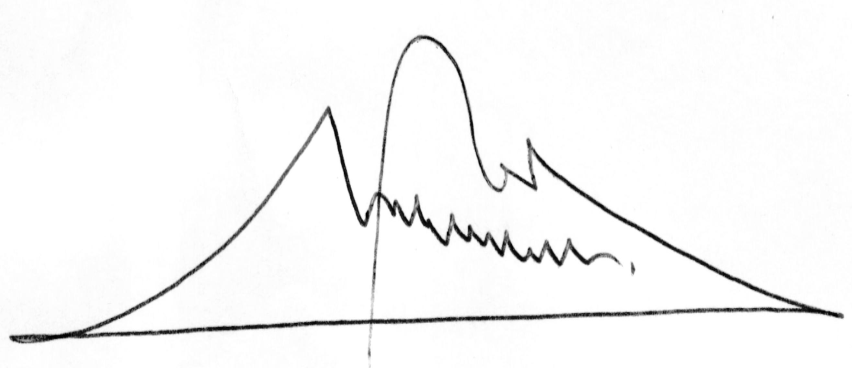                                                                    MARIO VENEGAS CARDENAS                                                          Diputado Distrito 48 IX Región de la Araucanía   